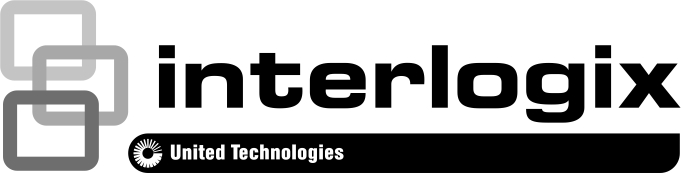 TVP-2401/2402/4401/4402 HD-TVI 30X PTZ Camera A&E Specifications, Division 28 00 00 Electronic Safety and Security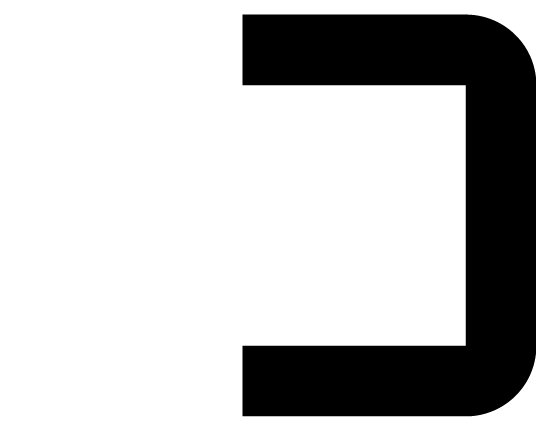 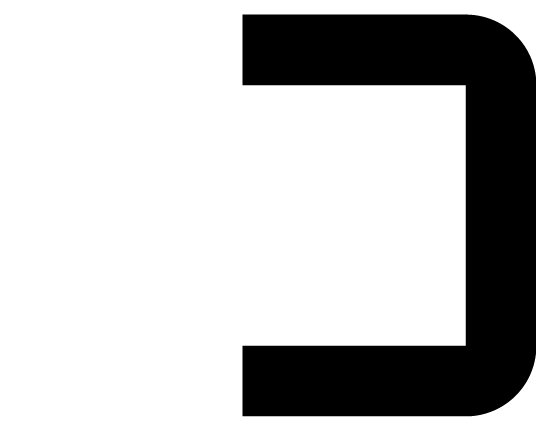 P/N 1073285-EN • REV C • ISS20JUN18This A&E Specification conforms to CSI MasterFormat 2016 guidelines.28 05 00 Common Work Results for Electronic Safety and Security28 05 45 Systems Integration and Interconnection Requirements28 05 45.11 MechanicalMechanicalDimensionsTVP-2401/4401 (Wall Mount): 220 × 226 mm (8.66 × 10.5 in.)TVP-2402/4402Flush Mount: 246 × 245 mm (9.69 × 9.65 in.)Surface Mount: 179.8 × 239 mm (7.07 × 9.41 in.)Weight: 3 kg (6.61 lb.)28 05 45.13 ElectricalElectricalPower supply: 24 VACPower consumption: Max. 20 W28 05 45.15 InformationVideoVideo output: HD-TVI output, 960H analog outputEnvironmentalOperating temperature rangeTVP-2401/4401: -30 to +65°C (-22 to 149°F)TVP-2402/4402: -10 to +50°C (14 to 122°F)RatingTVP-2401/4401: IP66, IK10TVP-2402/4402: IP54, IK10ComplianceFCCCEULREACHRoHSWEEE28 05 53 Identification for Electronic Safety and SecurityThe TruVision TVP-2401/4401 and TVP-2402/4402 HD-TVI 30X PTZ Dome Camera shall capture and transmit video over an analog connection.The TruVision TVP-2401/4401 and TVP-2402/4402 HD-TVI 30X PTZ Dome Camera shall be as manufactured by Interlogix.28 20 00 Video Surveillance28 21 00 Surveillance Cameras28 21 11 Analog CameraThe TVP-2401/4401 shall include, but not be limited to, the following:The TruVision TVP-2401/4401 and TVP-2402/4402 HD-TVI 30X PTZ Dome Camera shall provide analog connection for the purpose of allowing users to integrate it with digital video recorder or digital video encoder products.The TruVision TVP-2401/4401 and TVP-2402/4402 HD-TVI 30X PTZ Dome Camera shall provide one channel of analog video output.The TruVision TVP-2401/4401 and TVP-2402/4402 HD-TVI 30X PTZ Dome Camera shall include a sensor of 1/2.8’’ CMOS.The TruVision TVP-2401/4401 and TVP-2402/4402 HD-TVI 30X PTZ Dome Camera shall support up to 2 MPX TVI (Color) and 960H (B&W).The TruVision TVP-2401/4401 and TVP-2402/4402 HD-TVI 30X PTZ Dome Camera shall have a Varifocal auto iris 4~120 mm lens.The TruVision TVP-2401/4401 and TVP-2402/4402 HD-TVI 30X PTZ Dome Camera shall have total pixels (H x V) in:NTSC: 1920 × 1080PAL: 1920 × 1080The TruVision TVP-2401/4401 and TVP-2402/4402 HD-TVI 30X PTZ Dome Camera shall have a S/N ratio of 52 dB.The TruVision TVP-2401/4401 and TVP-2402/4402 HD-TVI 30X PTZ Dome Camera shall have a minimum illumination of 0.02 Lux @ F1.6 (Color) and 0.002 Lux @ F1.6 (B/W).The TruVision TVP-2401/4401 and TVP-2402/4402 HD-TVI 30X PTZ Dome Camera shall be user configured via the internal menu.The TruVision TVP-2401/4401 and TVP-2402/4402 HD-TVI 30X PTZ Dome Camera shall have an integrated menu to configure the following information:Focus modeZoom limitZoom speedSlow shutterDay/NightD/N levelSharpnessBLC/WDREXP modeIrisShutterGainExposure compensationWB modeRedBlueImage flipFocus limit2D DNR3D DNRMini zoom limitChroma supressSaturationContrastScene modeHLCSharpness compensationGain limitDefogInitialize lensThe TruVision TVP-2401/4401 and TVP-2402/4402 HD-TVI 30X PTZ Dome Camera shall have the following operational features:Shutter speed: 1, 2, 4, 8, 15, 30, 50, 125, 180, 250, 500, 1000, 2000, 4000 or 10000.Iris: 0 to 17BLC/WDR: ON and OFFContrast: 0 to 7Sharpness: 0 to 15 Saturation: 0 to 7 Gain: 0 to 15EXP mode: AUTO, IRIS, SHUTTER, MANUALExposure compensation: 0 to 14DNR: ON and OFFWhite Balance mode: AUTO/ INDOOR/ OUTDOOR/ SELFDEF (Red/Blue: 0 to 255)/ ATW/ HAUTOFocus limit: 1 cm, 30 cm, 1 m, 3 m, AUTOChroma supress: ON and OFFScene mode: INDOOR, OUTDOORMotion ParameterPark time: 5 to 720 secondsScan speed: 1 to 140Dome speed: 1 to 10Set elevation: -15 to 90°Privacy MaskBlank number: 24 areas can be configured.Blank status: ON and OFFPreset Tour:Number: Eight preset tours can be configured.Dwell time: 0-30 sSpeed: 1-40Shadow TourTime TaskTask Action: preset, preset tour, shadow tour, pan scan, tilt scan, panorama, frame scan, random scan, patrol D, day mode, night mode, zero calibrate and none.Task TimeAlarm InputSequence: 1 to 200 s intervalPriority: High, Middle, LowAlarm OutputOPEN and CLOSEDwell time: 0 to 60 sConnectionThe TruVision TVP-2401/4401 and TVP-2402/4402 PTZ Dome Camera shall include the following connectors:24 VACAlarm In/OutHD-TVI Output960H Analog OutputContacting SupportNorth America:855-286-8889techsupport@interlogix.comLatin America:561-998-6114latam@interlogix.comWeb site:www.interlogix.com/supportEMEA:See specific country listings at:www.utcfssecurityproducts.com/CustomerSupport